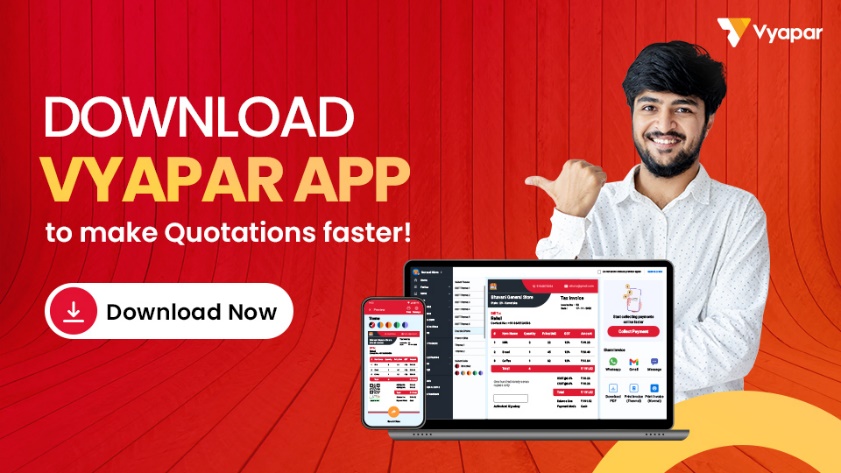 QuotationQuotationQuotationQuotationQuotationQuotationQuotationQuotationQuotationQuotationQuotationQuotationQuotationQuotationQuotationQuotationLOGOLOGOCompany Name:Company Name:Company Name:Company Name:Company Name:Company Name:LOGOLOGOAddress:Address:Address:Address:Address:Address:LOGOLOGOLOGOLOGOPhone No.:Phone No.:Phone No.:Phone No.:Phone No.:Phone No.:LOGOLOGOEmail ID:Email ID:Email ID:Email ID:Email ID:Email ID:LOGOLOGOWebsite:Website:Website:Website:Website:Website:Quote To:Quote To:Quote To:Quote To:Quote To:Quote To:Quote To:Quote To:Name:Name:Name:Name:Name:Name:Name:Name:Address:Address:Address:Address:Address:Address:Address:Address:Phone NO.:Phone NO.:Phone NO.:Phone NO.:Phone NO.:Phone NO.:Phone NO.:Phone NO.:Email ID:Email ID:Email ID:Email ID:Email ID:Email ID:Email ID:Email ID:Quote No.:Quote No.:Quote By:Quote By:Quote Date:Quote Date:Event Manger Name:Event Manger Name:Event Date From:Event Date From:Manager Mobile No.:Manager Mobile No.:Event Date To:Event Date To:ABC💕 Weds 💕💕 Weds 💕💕 Weds 💕💕 Weds 💕DEFDEFDEFDescription Description Description PricePriceGST (%)GST (₹)AmountEvent 01Event 01Event 0110000100005%50010500Event 02Event 02Event 0210000100005%50010500Photography day 1Photography day 1Photography day 150000500005%250052500Photography day 2Photography day 2Photography day 250000500005%250052500Food & Catering Food & Catering Food & Catering 2500002500005%12500262500Hall Design Hall Design Hall Design 10000100005%50010500etc…etc…etc…100010005%501050etc…etc…etc…100010005%501050etc…etc…etc…100010005%501050etc…etc…etc…100010005%501050etc…etc…etc…100010005%501050etc…etc…etc…100010005%501050etc…etc…etc…100010005%501050etc…etc…etc…100010005%501050TotalTotalTotal38800038800019400407400Amount in Words:Amount in Words:Amount in Words:Amount in Words:Amount in Words:Amount in Words:Amount in Words:Amount in Words:Amount in Words:Amount in Words:Amount in Words:Amount in Words:Amount in Words:Amount in Words:Amount in Words:Plan contains the Below Services:Plan contains the Below Services:Plan contains the Below Services:Plan contains the Below Services:Plan contains the Below Services:Seal & SignatureSeal & SignatureSeal & Signature